Scrip Order Form 禮券訂購單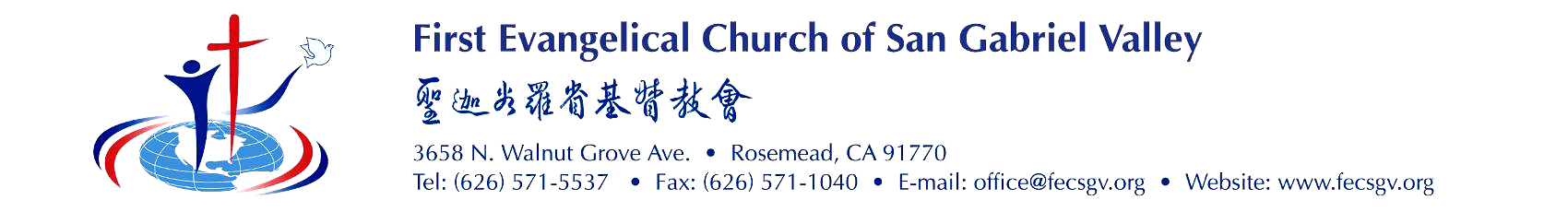 Please allow time to order if the gift card you want is not on the list. Usually it takes 5 -7 business days to complete the transaction. Any special-order gift cards need to be prepaid with check or PayPal. Please put “Scrip” on the check memo/PayPal. We will contact you once your order is ready for pick-up.若您需要的禮券未列在表格中，請在 “Other 其他”處詳細填寫，一般送貨需要至少5至7個工作天。請預先付款。付款方式 : 支票或PayPal，請在Memo處註明 ”Scrip”。同工會通知您領取的方式。Thank you very much for your support! 非常感謝您的支持！FECSGV Scrip TeamDate 日期：Congregation 堂會 : 國語堂   粵語堂    ConnectionsName 名字：Phone Number 電話號碼  :Email 電郵：Payment Method 付款方法 :  Check       PayPal         CashScrip On-Hands禮券Amount金額Quantity數量Subtotal小計Notes備註99 Ranch Market 大華超市$2599 Ranch Market 大華超市$100Amazon$100Amazon$25Arco 加油站$50Arco 加油站$100Arco 加油站$250Bath & Body Works10Bed Bath & Beyond$25Best Buy$25Sold outBest Buy$100Cheesecake Factory餐廳$25Chevron加油站$50Sold outEl Pollo Loco餐廳$10Macy’s $25Mobil加油站$50Nordstrom$25Olive Garden餐廳$25Shell加油站$50Starbucks$25Target$25Walgreen$25Walmart$100Other其他:      TOTAL 總數: